З А Х Т Е ВЗА   ПРЕКЊИЖАВАЊЕ ВИШЕ ИЛИ ПОГРЕШНО ПЛАЋЕНИХ ЈАВНИХ ПРИХОДА I ПОДАЦИ О ПОРЕСКОМ ОБВЕЗНИКУНазив правног лица, предузетничке радње, име и презиме физичког лица __________________________________________________________________________ПИБ ____________________     ЈМБГ _____________________________Седиште правног лица, предузетничке радње / адреса пребивалишта физичког лица_______________________________________________________________________________ 4. Контакт телефон, мејл: _____________________________________________________________ II. ПОДАЦИ О ЗАКОНСКOМ ЗАСТУПНИКУИме и презиме__________________________________________________________ЈМБГ____________________________________Број личне карте_________________ издата од ______________________________Адреса пребивалишта ___________________________________________________ Контакт телефон, мејл: ________________________________________________________III ОБРАЗЛОЖЕЊЕ ЗАХТЕВАПодносим захтев запрекњижавање више/погрешно плаћеногјавног прихода и то:Прилог:-оригинал потврда,  оригинал налога за уплату или извод- за јавне приходе за које аналитику уплата не води ЛПА- доказ о уплати јавног прихода који није правилно евидентиран у ЛПА-овлашћење о заступању-____________________________Подносилац захтева Дана ___________ 20__. године                                                                                                                               							   ___________________________РЕПУБЛИКА СРБИЈАРЕПУБЛИКА СРБИЈААУТОНОМНА ПОКРАЈИНА ВОЈВОДИНААУТОНОМНА ПОКРАЈИНА ВОЈВОДИНАОПшТИНА ИРИГ- ОПШТИНСКА УПРАВАСлужба за локалне јавне приходеириг, ВојВОДЕ ПУТНИКА бр.1022/400-600ОПшТИНА ИРИГ- ОПШТИНСКА УПРАВАСлужба за локалне јавне приходеириг, ВојВОДЕ ПУТНИКА бр.1022/400-600Подаци о погрешном/ више уплаћеном износу Подаци о погрешном/ више уплаћеном износу Подаци о погрешном/ више уплаћеном износу Подаци о погрешном/ више уплаћеном износу ИЗНОСИзнос прекњижити у користИзнос прекњижити у користИзнос прекњижити у користДатум уплатеНазив рачунаБрој уплатног рачунаПозив на бројИЗНОСНазив рачунаБрој уплатног рачунаПозивна број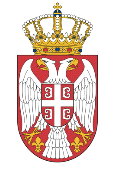 